ToepassingsveldAlle natuurlijke of rechtspersonen (of trusts) die voornemens zijn effecten van een van de volgende instellingen te verwerven of over te dragen, waardoor de drempel van 5 % van de stemrechten of het kapitaal wordt overschreden:kredietinstellingen naar Belgisch rechtverzekeringsondernemingen naar Belgisch rechtherverzekeringsondernemingen naar Belgisch rechtbeursvennootschappen naar Belgisch rechtfinanciële holdings naar Belgisch rechtverzekeringsholdings naar Belgisch rechtgemengde financiële holdings naar Belgisch rechtDatum: 	Naam van de financiële instelling waarvan de verklaringsplichtige aandelen heeft verworven of overgedragen: 	
	
	1.	Identiteit van de natuurlijke of rechtspersoon die het formulier heeft ingevuld O 	ALS VERKLARINGSPLICHTIGE [] O 	ALS LASTHEBBER [1]Natuurlijk persoon Naam: 	Voornamen: 	Geboorteplaats en -datum: 	Nationaliteit: 	Postadres: 	E-mailadres: 	RechtspersoonMaatschappelijke naam en rechtsvorm: 	Nationaliteit: 	Postadres: 	Ondernemingsnummer: 	Telefoonnummer: 	Faxnummer: 	Naam en hoedanigheid van de ondertekenaar van het formulier: 	
	2.	Identiteit van de verklaringsplichtige []  (2.1) IdentificatieNatuurlijk persoon Naam: …………………………………………………………………………………………….....................Voornamen: ………………………………………………………………………………………….................Geboorteplaats en -datum: 	Nationaliteit: ………………………………………...……………………………………………...................Postadres: 	E-mailadres: 	RechtspersoonMaatschappelijke naam en rechtsvorm: 	Nationaliteit: 	Postadres: 	Ondernemingsnummer: 	Telefoonnummer: 	Faxnummer: 	Naam en hoedanigheid van de ondertekenaar van het formulier: 	
	Trust of soortgelijke juridische constructieIdentificatie en precieze rechtsvorm van de verklaringsplichtige: 	
	
	
	
	
	Postadres: 	
	
	
	Toepasselijk nationaal recht: 	
	
	
	(2.2 )	Deze verklaring betreft een verwerving door de verklaringsplichtige:3.	Verklaring betreffende een overdracht(3.1)	De verklaringsplichtige brengt de toezichthouder ervan op de hoogte dat hij op (datum)……………………………………...   (aantal)………………………………… aandelen van de voornoemde financiële instelling, die hij voorheen O	rechtstreeks bezat,O	onrechtstreeks bezat, heeft overgedragen, waardoor de door hem gehouden fractie van 5 % van het kapitaal en de stemrechten van die financiële instelling voortaan minder dan 5 % van het totaal vertegenwoordigt.4.	Verklaring in verband met een verwerving(4.1)	De verklaringsplichtige brengt de toezichthouder ervan op de hoogte dat hij op (datum)…………………………………….... (aantal)………………………………… aandelen van de voornoemde financiële instelling O	rechtstreeksO	onrechtstreeks heeft verworven, waardoor hij de drempel van 5 % van de stemrechten en/of het kapitaal van die financiële instelling heeft overschreden.(4.2)	In het geval van een onrechtstreekse verwerving wordt als bijlage … bij dit formulier een schema gevoegd met een beschrijving van de voorwaarden verbonden aan het bezit van de onrechtstreekse deelneming, die niet enkel aangeeft via welke entiteiten de aandelen worden gehouden, maar ook de percentages vermeldt van de stemrechten die op elk niveau van de keten worden gehouden.(4.3)	Berekening van de gehouden fractie Opmerkingen: Bij een onrechtstreekse verwerving moeten, bij onderstaande berekeningen, de effecten in aanmerking worden genomen die rechtstreeks worden gehouden door de laatste entiteit uit de keten van deelnemingen waarlangs de aandelen worden gehouden;Bij een optreden in onderling overleg moet bij onderstaande berekeningen achtereenvolgens rekening worden gehouden met alle effecten in het bezit van de verklaringsplichtige aandeelhouder en van alle personen die in onderling overleg handelen. (4.3.1.a)	Berekening van het aantal stemrechten dat individueel in de financiële instelling wordt gehouden door de verklaringsplichtige aandeelhouder:(4.4.1.b)	Berekening van alle stemrechten die collectief in de financiële instelling worden gehouden door de verklaringsplichtige aandeelhouder en de andere personen met wie hij in onderling overleg handelt:(4.3.2.a)	Berekening van de kapitaalfractie die individueel in de financiële instelling wordt gehouden door de verklaringsplichtige aandeelhouder:(4.3.2.b)	Berekening van de totale kapitaalfractie die collectief in de financiële instelling wordt gehouden door de verklaringsplichtige aandeelhouder en de andere personen met wie hij in onderling overleg handelt:	(Gelezen en goedgekeurd, datum, plaats en handtekening)de Berlaimontlaan 14 - BE-1000 Brusseltel. +32 2 221 38 12 – fax + 32 2 221 31 04ondernemingsnummer: 0203.201.340RPR Brusselwww.nbb.be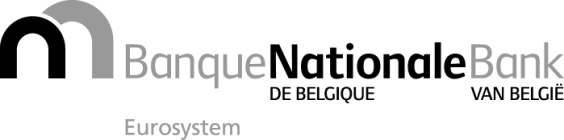 Brussel, 14 september 2017Bijlage 6 bij mededeling NBB_2017_22Bijlage 6 bij mededeling NBB_2017_22Formulier E / Verklaring (ter informatie) in verband met de verwerving of de overdracht van effecten van een financiële instelling waardoor de drempel van 5 % van de stemrechten of het kapitaal wordt overschredenFormulier E / Verklaring (ter informatie) in verband met de verwerving of de overdracht van effecten van een financiële instelling waardoor de drempel van 5 % van de stemrechten of het kapitaal wordt overschredenOdie alleen handelt;Odie verbonden is met de andere rechtstreekse of onrechtstreekse aandeelhouders van de financiële instelling die hiernaast worden geïdentificeerd;Odie in onderling overleg handelt met de andere rechtstreekse of onrechtstreekse aandeelhouders van de financiële instelling die hiernaast worden geïdentificeerd.Aantal en percentage van de stemrechtenAantal en percentage van de stemrechtennoemer (a)teller (b)% (b/a)uitoefeningstermijn of -periode1°Kapitaalvertegenwoordigende effecten waaraan stemrechten zijn verbonden2°Niet-kapitaalvertegenwoordigende effecten waaraan stemrechten zijn verbonden3°Certificaten van (niet te vermelden in de teller sub 1° en 2°):kapitaalvertegenwoordigende effecten waaraan stemrechten zijn verbondenniet-kapitaalvertegenwoordigende effecten waaraan stemrechten zijn verbonden4°Ten belope van het aantal effecten die hiermee kunnen worden verworven: de onvoorwaardelijke rechten en verbintenissen tot verwerving van uitgegeven effecten waaraan stemrechten zijn verbonden: Ten belope van het aantal effecten die hiermee kunnen worden verworven: de onvoorwaardelijke rechten en verbintenissen tot verwerving van uitgegeven effecten waaraan stemrechten zijn verbonden: optiesverbintenissen op grond van een overeenkomstoverige (in voorkomend geval nader te specificeren)Totaal Totaal Pro memorie: Pro memorie: voorwaardelijke rechten en verbintenissen tot verwerving van uitgegeven effecten waaraan stemrechten zijn verbonden, die voortvloeien uit:voorwaardelijke rechten en verbintenissen tot verwerving van uitgegeven effecten waaraan stemrechten zijn verbonden, die voortvloeien uit:de omzetting van obligatiesde omzetting van obligatiesde omzetting van leningende omzetting van leningenoverige (in voorkomend geval nader te specificeren)overige (in voorkomend geval nader te specificeren)rechten en verbintenissen tot inschrijving op uit te geven effecten waaraan stemrechten zijn verbonden, die voortvloeien uit:rechten en verbintenissen tot inschrijving op uit te geven effecten waaraan stemrechten zijn verbonden, die voortvloeien uit:de omzetting van obligatiesde omzetting van obligatiesde omzetting van leningende omzetting van leningende uitoefening van warrantsde uitoefening van warrantsoverige (in voorkomend geval nader te specificeren)overige (in voorkomend geval nader te specificeren)Aantal en percentage van de stemrechtenAantal en percentage van de stemrechtennoemer (a)teller (b)% (b/a)uitoefeningstermijn of -periode1°Kapitaalvertegenwoordigende effecten waaraan stemrechten zijn verbonden2°Niet-kapitaalvertegenwoordigende effecten waaraan stemrechten zijn verbonden3°Certificaten van (niet te vermelden in de teller sub 1° en 2°):kapitaalvertegenwoordigende effecten waaraan stemrechten zijn verbondenniet-kapitaalvertegenwoordigende effecten waaraan stemrechten zijn verbonden4°Ten belope van het aantal effecten die hiermee kunnen worden verworven: de onvoorwaardelijke rechten en verbintenissen tot verwerving van uitgegeven effecten waaraan stemrechten zijn verbonden: Ten belope van het aantal effecten die hiermee kunnen worden verworven: de onvoorwaardelijke rechten en verbintenissen tot verwerving van uitgegeven effecten waaraan stemrechten zijn verbonden: optiesverbintenissen op grond van een overeenkomstoverige (in voorkomend geval nader te specificeren)Totaal Totaal Pro memorie: Pro memorie: voorwaardelijke rechten en verbintenissen tot verwerving van uitgegeven effecten waaraan stemrechten zijn verbonden, die voortvloeien uit:voorwaardelijke rechten en verbintenissen tot verwerving van uitgegeven effecten waaraan stemrechten zijn verbonden, die voortvloeien uit:de omzetting van obligatiesde omzetting van obligatiesde omzetting van leningende omzetting van leningenoverige (in voorkomend geval nader te specificeren)overige (in voorkomend geval nader te specificeren)rechten en verbintenissen tot inschrijving op uit te geven effecten waaraan stemrechten zijn verbonden, die voortvloeien uit:rechten en verbintenissen tot inschrijving op uit te geven effecten waaraan stemrechten zijn verbonden, die voortvloeien uit:de omzetting van obligatiesde omzetting van obligatiesde omzetting van leningende omzetting van leningende uitoefening van warrantsde uitoefening van warrantsoverige (in voorkomend geval nader te specificeren)overige (in voorkomend geval nader te specificeren)Aantal kapitaalvertegenwoordigende effecten en percentage van het gehouden kapitaalAantal kapitaalvertegenwoordigende effecten en percentage van het gehouden kapitaalnoemer(a)teller(b)%(b/a)uitoefeningstermijn of -periode1°Kapitaalvertegenwoordigende effecten waaraan stemrechten zijn verbonden2°Kapitaalvertegenwoordigende effecten waaraan geen stemrechten zijn verbonden3°Certificaten van (niet te vermelden in de teller sub 1° en 2°):kapitaalvertegenwoordigende effecten waaraan stemrechten zijn verbondenkapitaalvertegenwoordigende effecten waaraan geen stemrechten zijn verbonden4°Ten belope van het aantal effecten die hiermee kunnen worden verworven: de onvoorwaardelijke rechten en verbintenissen tot verwerving van uitgegeven kapitaalvertegenwoordigende effecten waaraan al dan niet stemrechten zijn verbonden: Ten belope van het aantal effecten die hiermee kunnen worden verworven: de onvoorwaardelijke rechten en verbintenissen tot verwerving van uitgegeven kapitaalvertegenwoordigende effecten waaraan al dan niet stemrechten zijn verbonden: opties verbintenissen op grond van een overeenkomstoverige (in voorkomend geval nader te specificeren)Totaal Totaal Pro memorie:voorwaardelijke rechten en verbintenissen tot verwerving van uitgegeven kapitaalvertegenwoordigende effecten waaraan al dan niet stemrechten zijn verbonden, die voortvloeien uit:de omzetting van obligatiesde omzetting van leningenoverige (in voorkomend geval nader te specificeren)rechten en verbintenissen tot inschrijving op uit te geven kapitaalvertegenwoordigende effecten waaraan al dan niet stemrechten zijn verbonden, die voortvloeien uit:de omzetting van obligatiesde omzetting van leningende uitoefening van warrantsoverige (in voorkomend geval nader te specificeren)Aantal kapitaalvertegenwoordigende effecten en percentage van het gehouden kapitaalAantal kapitaalvertegenwoordigende effecten en percentage van het gehouden kapitaalnoemer(a)teller(b)%(b/a)uitoefeningstermijn of -periode1°Kapitaalvertegenwoordigende effecten waaraan stemrechten zijn verbonden2°Kapitaalvertegenwoordigende effecten waaraan geen stemrechten zijn verbonden3°Certificaten van (niet te vermelden in de teller sub 1° en 2°):kapitaalvertegenwoordigende effecten waaraan stemrechten zijn verbondenkapitaalvertegenwoordigende effecten waaraan geen stemrechten zijn verbonden4°Ten belope van het aantal effecten die hiermee kunnen worden verworven: de onvoorwaardelijke rechten en verbintenissen tot verwerving van uitgegeven kapitaalvertegenwoordigende effecten waaraan al dan niet stemrechten zijn verbonden: Ten belope van het aantal effecten die hiermee kunnen worden verworven: de onvoorwaardelijke rechten en verbintenissen tot verwerving van uitgegeven kapitaalvertegenwoordigende effecten waaraan al dan niet stemrechten zijn verbonden: opties verbintenissen op grond van een overeenkomstoverige (in voorkomend geval nader te specificeren)Totaal Totaal Pro memorie:voorwaardelijke rechten en verbintenissen tot verwerving van uitgegeven kapitaalvertegenwoordigende effecten waaraan al dan niet stemrechten zijn verbonden, die voortvloeien uit:de omzetting van obligatiesde omzetting van leningenoverige (in voorkomend geval nader te specificeren)rechten en verbintenissen tot inschrijving op uit te geven kapitaalvertegenwoordigende effecten waaraan al dan niet stemrechten zijn verbonden, die voortvloeien uit:de omzetting van obligatiesde omzetting van leningende uitoefening van warrantsoverige (in voorkomend geval nader te specificeren)